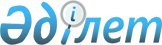 Об установлении границ села Караколь, Жамбульского сельского округаCовместное постановление акимата Кызылкогинского района Атырауской области от 3 декабря 2020 года № 296 и решение маслихата Кызылкогинского района Атырауской области от 3 декабря 2020 года № LX-7. Зарегистрировано Департаментом юстиции Атырауской области 11 декабря 2020 года № 4802
      В соответствии с подпунктом 3) статьи 12 Закона Республики Казахстан от 8 декабря 1993 года "Об административно-территориальном устройстве Республики Казахстан" и статьями 6, 31 Закона Республики Казахстан от 23 января 2001 года "О местном государственном управлении и самоуправлении в Республике Казахстан" акимат Кызылкогинского района ПОСТАНОВЛЯЕТ и Кызылкогинский районный маслихат РЕШИЛИ:
      1. Установить границы села Караколь, Жамбульского сельского округа общей площадью 391,37 гектар и протяженностью 8212,13 метра согласно приложению к настоящему совместному постановлению и решению.
      2. Контроль за исполнением настоящего совместного постановления и решения возложить на заместителя акима района (Ж.Турдагалиев) и на постоянную комиссию районного маслихата по вопросам соблюдения законности, депутатской этики и правовой защиты (председатель А. Алтыбаев).
      3. Настоящее совместное постановление и решение вступает в силу со дня государственной регистрации в органах юстиции, вводится в действие по истечении десяти календарных дней после дня их первого официального опубликования. План административной границы села Караколь, Жамбульского сельского округа Кызылкогинского района Атырауской области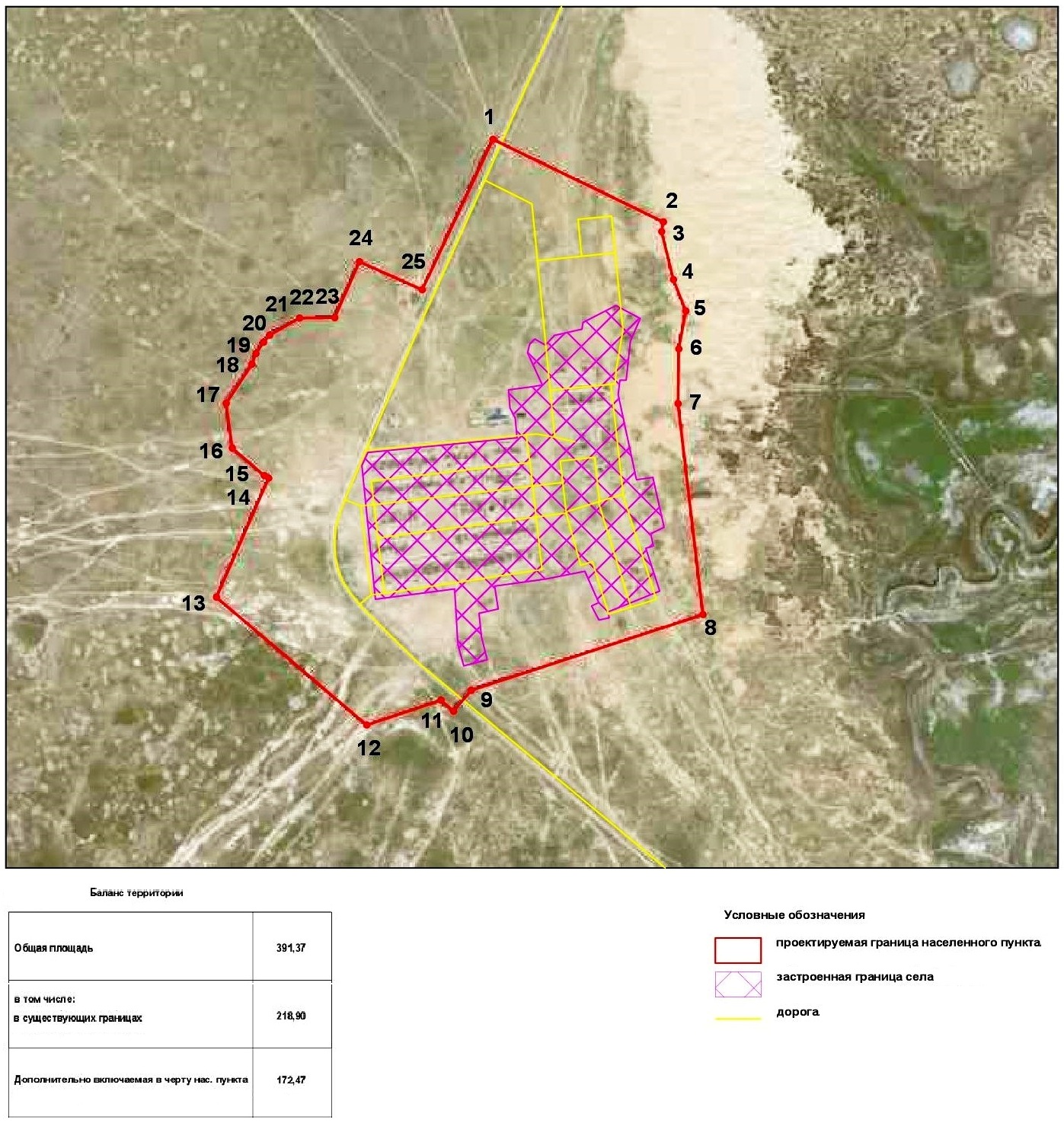 
      Общая площадь границы села Караколь Жамбульского сельского округа - 391,37 гектар
      Протяженность границ – 8212,13 метр
					© 2012. РГП на ПХВ «Институт законодательства и правовой информации Республики Казахстан» Министерства юстиции Республики Казахстан
				
      Аким Кызылкогинского района

Н. Бисембиев

      Председатель сессии

А. Баймуратова

      Секретарь районного маслихата

Т. Бейсқали
Приложение к совместному постановлению районного акимата и решению районного маслихата Кызылкогинского района от 3 декабря 2020 года № 296 и Кызылкогинского районного маслихата от 3 декабря 2020 года № LX-7
      Аким района

Н. Бисембиев

      Секретарь районного маслихата

Т. Бейскали
